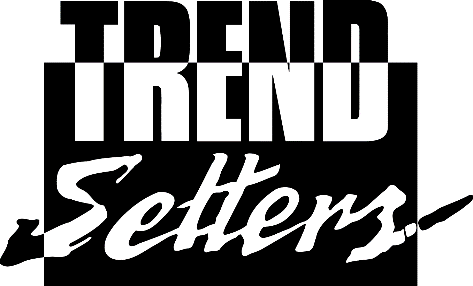 3901 Old Seward Suite 28. /   /  TEL 907-274-4247    FAX 907-274-8238Dear Prospective Student:	Thank you for inquiring about Trend Setters.  Trend Setters is an unusual school with no comparison in instruction.  We are the only school in the nation to three times win  honors from KMS Research as well as other local awards.  We have trained more top professionals than any other school in .	Trend Setters School of Beauty is located in  at 3901 Old Seward Suite #28, in the University Mall.  Our facilities include a beauty salon, which serves the general public and several classrooms.  Here students find instruction ranging from theory to practical application techniques.	Classes start approximately every three weeks.  During a year, the school will start 12 classes.  Please contact the school for the dates of the next available class.  We do limit the sizes of classes to insure the quality of instruction.	There are three requirements for acceptance at Trend Setters.#1	The Interview.  All potential students are interviewed to determine if the student is serious about    	attending and finishing the program.  The interviewer will be looking for a serious, motivated, 	goal oriented attitude in the prospective student.  The interviewer will decide if the 	prospective student will be accepted at the conclusion of the interview.#2	The second requirement is a request that you investigate the other schools in  before 	making the decision to attend Trend Setters.  Give serious consideration to this request as you 	would for any other professional school.  We prefer an incoming student that has made an 	informed decision to attend Trend Setters.#3	A 150.00 dollar deposit, $75 of which is non-refundable, along with the enrollment application.  This fee is to hold your place in the class.  This fee will be applied towards tuition and is included in the total amount.In  274-4247Trend Setters3901 Old Seward Suite 28 Anchorage, AK 99503www.TrendSettersAK.comRevised 09/21/2021						          Prices Valid until 01/01/2023Management and StaffOwner:Danielle Tremblay…………………………………………………………………………(907) 274-4247Enrollment:Danielle Tremblay…….…………………………………………………………………(907) 274-4247Financial Information:Danielle Tremblay……………………………………………………………………….…(907) 274-4247Instructors:(All licensed in the State of )Shannan KellyLorayne RedingtonCheryl BrantleyInstructionThe two sub-courses that make up the 1650 hour Hairdressing course are:Cosmetology I:  (appr. 350 hours) teaches the basic skills of Hairdressing.  Topics include, but are not limited to, men's and women's haircuts, permanent waving, tints, bleaches, and haircoloring.  Theory and application is taught on these subjects.  Application is done mainly on mannequins during this course.	Students enrolled in . I are encouraged to bring in friends and relatives for free haircuts and permanents so that the student can get as much "live experience" as possible.  Instructors will inform students as to the times that friends or relatives can be brought in for work.  The only charge for these services is for the chemicals used in permanents and colors. 	Cosmetology I classes are conducted Tuesday thru Saturday, 9:00 a.m. to 5:30 p.m.  Attendance for these days is mandatory.  Cosmetology II:  (appr. 1300 hours) expands on . I in all phases of cosmetology.  Work is done mainly on the public in the school salon.  Combined with . I, this course allows the student to fulfill all the requirements necessary to take the State of .  Students graduating in good standing receive a diploma from Trend Setters.	Cosmetology II students may request a different schedule from several available.  Students completing Cos. I should inquire as to openings in the different schedules.  All schedules will contain a minimum of 40 hours per week.	Students are evaluated by the instructors on an informal basis with regard to practical work.  The instructor will generally make on the spot corrections to the work that the student is performing.	The grading system at Trend Setters is not composed of letter grades or pass/fail.  An overall grade isn’t given to the students at the end of the course.  It is more important that you maintain at least satisfactory progress in attendance, have a positive, professional attitude, and show good effort.  Your quality of work will be directly impacted by attendance, attitude, and effort.  Written testing is done to assess your knowledge and help determine strengths and weaknesses.  Written tests are scored on a percentage basis with 75% being the lowest acceptable grade.  Students falling below this grade are allowed to retake tests.	The text used for both . I and Cos. II is the Standard Textbook of Cosmetology published by Milady Publishing Corp.  Written tests are taken from a test bank provided by the publisher of the text.	Days off for long weekends in conjunction with holidays will be determined and announced two weeks prior to the holiday.  Holidays on which school is not held are:  New Years Day, Memorial Day, July Fourth, Labor Day, Thanksgiving, and Christmas Day.	At Trend Setters, our philosophy is simple.  . I prepares the student with basic skills that will be sharpened in the following course.  During Cos. II, we try to simulate a real salon as closely as possible.  This means that our students work very hard and go beyond many of the minimum requirements of the State of .  Students are expected to treat attendance at school as if it were a job.	Attendance of 40 hours per week is mandatory at Trend Setters.  Unexcused absences can be a reason to be terminated from Trend Setters.  All absences are documented whether excused or unexcused.	If a student does not agree with a disciplinary action or policy by Trend Setters staff, the student may petition management and present his or her case.  Students also have the option of presenting any complaints to the Alaska Commission on Postsecondary Education and/or the Board of Barbers and Hairdressers.	Counseling is provided by the instructors and owners.  If a student has a problem pertaining to cosmetology, it can usually be resolved at Trend Setters.  Trend Setters does not have a guidance counselor per se.  For personal or financial problems, we can usually refer the student to an outside source of help. The student records are all maintained in a file in a filing cabinet in the office. The student is able to look at the file and grades anytime, as long as someone is available to assitst them in the office. Trend Setters Hairdressing Course prepares graduates to take the Alaska Hairdressing Exam.  After the graduate has successfully passed their State Board Exam, they are qualified to work as a licensed hairdresser in the State of . They may cut hair, perform hair styling, perming, coloring, and facial waxing.Tuition and the  Student Loan ProgramTuition at Trend Setters is broken down as follows:			Tuition: Cos. I & II		$6400.00			Books & Equipment 		$1975.00Permit				$  125.00							-----------			Total Costs			$8500.00	There is a $150.00 deposit, $75 of which is non-refundable.  This fee will be applied towards tuition.  The enrollment fee is already included in the $8500.00 total.	The tuition may be paid by using the Alaska Student Loan, if you meet all the requirements of the Loan Program.  A tuition payment plan is available for those not using the Alaska Supplemental Education Loan, the Alaska Family Education Loan, or other funding agencies.  Otherwise, tuition is payable on the first day of class.  Please see the sample payment schedule at the end of this brochure.The  Supplemental Education Loan Program & The Alaska Family Education Loan Program&The Alaska Performance Scholarship	The Alaska Supplemental Education Loan and the Alaska Family Education Loan Program are the financial aid available at Trend Setters.  For information about these Loan Programs, contact either Trend Setters or the Alaska Commission on Postsecondary Education in .  This is the Alaska Student Loan.	 Loan/scholarship checks are sent to the school for disbursement.  The funds are disbursed in two checks.  If the student borrows more than the tuition and fees, the school will write them a business check for the balance when the second check is negotiated.  Books, equipment and fees are paid first, then tuition.  The student will receive the remainder, if any, of the loan or scholarship after all fees are paid.	Student loan and scholarship checks are negotiated only if the student meets good standing requirements of the Program.  Students must average at least 40 hours per week of attendance.  Excused absences of not more than 6.0 hours per week may be added into the weekly attendance to establish the required 40 hours per week.  Students must average 75% on written tests to maintain academic good standing.	If needed, a student may use both loans and/or the scholarship.  The ASELP is borrowed on behalf of the student and the AFFLP is borrowed on behalf of a family member for the student.For more information about any of the Loan Programs and/or the Alaska Performance Scholarship visit http://acpe.alaska.gov or call their customer service line at 800-441-2962.SuppliesIn addition to the above fees, most students purchase additional equipment and hairdressing supplies during the course to make styling easier.  Many of these items are available for sale at the school.  Students receive a discount from retail prices.  On average, a student may spend $200.00 on additional or upgraded equipment and supplies.	Trend Setters supplies shampoos, conditioners, and chemicals used by students in the salon.  Styling aids, such as hair spray, mousses, and gels are provided by the students.  The cost of styling aids might be offset by tips received in the salon.Trend Setters School of BeautyPayment Plan Full-time Enrollment Tuition and fees are as follows:			Tuition: Cos. I & II		$6400.00			Books & Equipment 		$1975.00Permit				$  125.00							-----------			Total Costs			$8500.00The payment plan consists of a minimum down payment of $2500 due on the first day of class and payments of $650 per month.       Month		Payment				1st day of class		$2500.001st day of month 2	  $650.001st day of month 3	  $650.001st day of month 4	  $650.001st day of month 5	  $650.001st day of month 6	  $650.001st day of month 7	  $650.001st day of month 8	  $650.001st day of month 9	  $650.001st day of month 10	  $650.00							------------							$8350.00							 + 150.00 deposit							------------							$8500.00All payments are due on the first day of the month.The down payment is due on the first day of class.All tuition and fees must be paid in full prior to completing the course.Payments can be reduced by providing a larger down payment.The second payment is due on the first day of the month following the start of class *exceptions for this are only for those classes starting within one week of the following month.Attendance extending beyond the contracted 207 days will be pro-rated and charged $700.00 per month at 1 month=170 hours.State Regulations	It is important to note the following regulations and requirements of the State of .  Although the curriculum for the complete 1650 hours contains requirements for skin care, the course does not qualify graduating students to take the Esthetician licensing exam.	In February of 1988, the Board of Barbers and Hairdressers split skin care from the Hairdressers license.  Skin care is now a separate license.  Skin care requirements were added to the Hairdressing curriculum to aid in the transfer of Alaska Hairdressing license holders to other states.  Important Note:  No school can guarantee that the hours earned are transferable.  Transfer of hours to another beauty school and/or state are at the discretion of the receiving school or state regulatory agency and depend on the comparability of curricula and accreditation.The minimum requirements that fulfill the State of  curriculum for hairdressers are as follows:Subject						Number of Practical	Apprx. Hours                                                                                                Applications		     per UnitWet hairstyling, including hair analysis,shampooing, fingerwaving, pincurling andcomb-outs.					              	           	180		          225        	Thermal hairstyling, including hair analysis,straightening, waving, curling with hotcombs and hot curling irons, and blowerstyling.							180		          225		Permanent waving, including hair analysis and chemical waving.				      	  80		          260Chemical straightening, including hair analysisand the use of sodium hydroxide and otherbase solutions.						  10		          22.5Haircutting, including hair analysis and theuse of razor, scissors, electric clippers, andthinning shears, for wet and dry cutting.			250		         437.5Hair coloring and bleaching, including hairanalysis, predisposition tests, safety precautions, formula mixing, tinting,bleaching, use of dye removers, but notincluding color rinses.					  75		        221.25Scalp and hair treatments, including hairand scalp analysis, brushing, electric and manual scalp manipulation, and other hairtreatments.							  10		            12Beard trimming 						    5		           7.25Eyebrow arching and hair removal, including the use of wax, manual or electric tweezersand depilatories for the removal of superfluous hair.						  15		           24.5	State Regulations	Makeup, including skin analysis, complete and 	corrective makeup, and the application of false	eyelashes.						  15		             25	Theory						 	N/A		            185	State of Alaska Rules and Regulations			N/A			5The above requirements are "minimum requirements."  Trend Setters' students exceed many of the above requirements.Leave of Absence PolicyTrend Setters offers a Leave of Absence (LOA) as a courtesy to students during trying times.    Students anticipating needing between 14 to 60 days off should contact the office for a Leave of Absence form.  A leave of absence may be granted for medical, family, or personal reasons.  Examples are: daycare problems, illness of the student or a family member, marital problems, or financial problems.  If more than 60 days is needed to resolve the problem, the student may be required to withdraw with the intention to re-enroll when the problem is resolved.A student must be in good academic standing to be approved for a LOA.Because students are accumulating hours and requirements, every hour missed on a LOA will extend the student’s completion date.  The length of the LOA will extend a student’s refund period.  Student’s receiving student loans will also have their 2nd disbursement date extended by the length of the LOA.While on an LOA over 3 weeks, students must call the school office after 2 weeks and then every 2 weeks to confirm the planned return.  If a student is not able to return by the designated end date, the LOA may be extended depending on the circumstances.  Failure to return by the designated end date or failure to contact the school office may result in termination.ContractCONTRACT FOR INSTRUCTIONI,                                                                        of                                 , age,                  DOB          /      /       ,                                   telephone number                                             , hereby enroll as a student in TREND SETTERS SCHOOL OF BEAUTY, .Check as appropriate:                     	Cosmetology I & II (1650 hours to be completed in 207 days)       	Beginning         /         /          to          /         /        .                               Transfer Student with                           hours.PRICES:	      $                    	Cosmetology I & II  Payable on the First Day of Class.		      $                   	 Books and Equipment Payable on the First Day of Class.  			      $                     per month for Transfer Student into Cos. II.		      $                     Total Due First Day of Class. Cosmetology I (350 hours) teaches the basic skills of cosmetology.  Topics include but are not limited to men's and women's haircutting, permanent waving, tints, bleaches, and hair coloring.  Theory and application is taught on these topics.  Work is done mainly on mannequins.Cosmetology II (1300 hours) expands on the first 350 hours in all phases of Cosmetology.  Work is done mainly on the paying public.  Completion of both courses allows the student to fulfill all the requirements necessary to take the State of Alaska Hairdresser exam.  Students graduating in good standing receive a diploma.Tuition is $                             payable on the first day of class.  Of the tuition, $75 is a non-refundable application fee.  If additional instruction beyond the 207 (two hundred seven) days is required, it will be provided at $                  per month (1 Month=170 Hours).Textbooks and equipment will be available for sale on the first day of class.  The cost will be $                .  These costs are not refundable because of the personalized nature of these items, particularly the equipment.  Payment options include but are not limited to; Self-funded (including payment plan), Alaska Student Education Loan, Alaska Family Education Loan, State of Alaska grants, VA benefits, Native Corporations, or any other Private funding sourceTREND SETTERS SCHOOL OF BEAUTY is subject to all claims the student, his/her heirs, executors, administrators, or assigns may have arising under the contract.If the amounts required under this agreement are not paid when due, and this agreement is placed by TREND SETTERS SCHOOL OF BEAUTY with an attorney for collection through legal proceedings or otherwise, the student or his guarantor shall pay all reasonable attorney fees to TREND SETTERS SCHOOL OF BEAUTY, together with costs and reasonable expenses of collection.The student acknowledges that he/she has read and understands the rules and regulations of TREND SETTERS SCHOOL OF BEAUTY as stated in Addendum A to this agreement and that he has read and understands the refund policy as stated in Addendum B to this agreement.  The school agrees to abide by those rules.  The student acknowledges and understands that failure to abide by the rules and regulations of TREND SETTERS SCHOOL OF BEAUTY may result in suspension or acknowledges and agrees that dismissal from the school does not release the obligation to pay any sums due and owing under this agreement.SAMPLE CONTRACT	This agreement constitutes the entire agreement between student and TREND SETTERS SCHOOL OF BEAUTY.  There are no express or implied warranties except those enumerated in this agreement.  No waiver of any breach by either party of the terms of this agreement shall be deemed a waiver of any subsequent breach.  TREND SETTERS SCHOOL OF BEAUTY, as signatory of the enrollment contract, is subject to all claims and defenses of the student or students successors in interest arising under the contract.No modifications of this agreement shall be binding upon either of the parties unless reduced to writing and subscribed by both of the parties with this same formality as this agreement.This agreement shall be construed and governed in accordance with the laws of the State of Alaska.If any provision of this agreement is held to be invalid or unenforceable, all other provisions shall nevertheless continue in full force and effect.This contract is a legally binding instrument upon signature by the student and signing and acceptance by the institution.                       SIGNATURE OF APPLICANT:     SAMPLE ONLY                           DATE                   .SIGNATURE OF PARENT OR GUARANTOR:                                                            DATE                   .ADDRESS OF PARENT OR GUARANTOR:                                                        PHONE                        .SIGNATURE OF WITNESS:                                                                                                                      .TREND SETTERS SCHOOL OF BEAUTY in fulfilling its part of this agreement hereby admits                                                           as a student in its school and agrees to furnish said student with the specified course of instruction. OF BEAUTY by:                                                                           .                                            School Rules and RegulationsAddendum ARules and Regulations of Trend Setters School of BeautyThe following rules and regulations are designed to help insure the quality, content, and effect of the instruction at Trend Setters School of Beauty.1.  Regularity of attendance and punctuality shall be required of all students.  The student is to prepare all lessons and perform all duties required.  Absence, tardiness, or departure from school before the end of the student's shift shall be excused for the following reasons only:	     a. Illness of student.	     b. Serious illness or death in student's family.	     c. Medical and other appointments which cannot be arranged at another time.	     d. Days or portions of days thereof approved for religious holidays.	     e. Other reasons deemed excusable by school administrators.Absence from school without permission is not allowed.  Students may be allowed to make up for missed time by attending Mondays (or their scheduled day off, depending on their shift) or by extending beyond the contracted 207 days at $700.00 per month (pro-rated) at 1 month=170 hours.2.  A schedule of 40 (forty) hours per week will be chosen by or assigned to each student.  Each student will begin with a schedule of Tuesday thru Saturday from 9:00am- 5:30pm.  Any deviation from this mandatory schedule will need to be in writing and approved by the school.3.  On any scheduled day, if a student cannot attend school, the student must notify the receptionist or an instructor at the school by phone between 9:00 and 10:00 am.  Failure to notify the school will result in the absence being termed unexcused and may result in suspension or termination depending on the circumstances.Immediately upon returning to school after an absence, the student will deliver any excuse documents obtained from doctors, dentists, and etc. to an Instructor to document the absences excused. Students with unexcused absences may be suspended or terminated.4.  Students are required to be in school promptly for their scheduled shift in clean professional black skirt, pants, or capris (no shorts, jeans or mini-skirts) a white, grey, or black shirt or approved logo-wear.  Students should wear comfortable shoes.  Students wearing soiled clothing or shoes will not be admitted to school.  A late student must report to an Instructor prior to punching in on the time clock.5.  Students will be given a 30 minute lunch break between 11 a.m. and 4 p.m.  Ask an Instructor and/or the Front Desk whether a lunch break can be taken.  In some instances time constraints and the customer's convenience may prevent a lunch time from being taken.6.  Smoking and eating are allowed only in assigned areas.7.  School business phones may not be used for personal calls.  Messages will be taken from incoming calls.  Courtesy phones are provided for student use.8.  Rigid adherence to the Rules of Sanitation, Sterilization, and Personal Hygiene is required at all times.9.   Students may have their tools and stations inspected for sanitation and cleanliness on an announced or unannounced basis.  A sanitation violation may result in a suspension.  The inspection will be repeated upon the student’s return to school.  Repeated violations may result in termination.10.  All students serving the public must be pleasant and courteous.  If a difficulty arises, the student will call an instructor.  Students must take all appointments assigned them.  Failure to take a patron is grounds for suspension or termination.School Rules and Regulations11.  Equipment and Books issued upon enrollment shall not leave the school until paid in full.12.  No student may leave their patron during any Chemical Service except under the direction of an instructor.13.  Students will not gather around the reception desk or go behind the reception desk unless assigned or given permission.  Students may not visit with another student who is busy with a patron.  All appointments will be made by the receptionist and no changes are to be made by students.14.  The school positively reserves the right to suspend or expel a student who gossips, uses vulgar language, uses drugs or alcohol on or off the school grounds during school hours, attends school under the influence of drugs or alcohol, causes discord, or engages in pilfering or repeated absence.15.  Monthly Time Sheets are the responsibility of the student and must not leave the building. Monthly Time Sheets will be completed on the first work day of each month and turned in to the Theory Instructor.16.  Students are responsible for their own working area (station, shampoo bowls, towels, etc.).17.  All students will be expected to maintain an average of 75% in theory and a passing grade in all practical subjects.  Failure to maintain passing grades may result in additional study and testing to bring the grades up to a passing score.18.  Students will be held responsible for their own equipment and personal property.  Standard approved textbooks and equipment may be obtained through the school office.  No borrowing of such materials will be allowed.19.  Any student wishing to take a leave of absence will complete a leave of absence form.  A leave of absence may be granted depending on the validity of the reason and a review of the attendance history in the student's file.20.  Students must comply with Trend Setters school policies and State Rules and Regulations.21.  No student will receive a diploma who does not graduate in GOOD STANDING nor will he/she receive follow-up benefits offered by the school, such as, career consultation and advanced training.22.  Cell phones must be silent during school hours.  Cell phones may not be used during class or while performing services.	23.  Students are required to abide by any written amendment to these rules.24.  Friends and family are not allowed upstairs in the instruction, office or break areas unless accompanied by staff. The exception is if the student is accompanying the visitor directly to one of the administrative offices. If you wish your visitor to have lunch with you, use one of the tables in  front of the Retail Center.25.  Student records are maintained in the main office and are available upon request.26.  Progress reports can be obtained upon request after the 15th of each month.27.  Unsatisfactory progress may include but not be limited to: lack of effort, more than 15% absence rate, and failure to comply with Trend Setters school policies, and State Rules and Regulations.    28.  Unsatisfactory progress will lead to suspension and possible termination.  If suspended, reentrance is on a probationary period, where grades, attendance, and effort will all be evaluated.29.  Any deviation from the above must be in writing and signed by Dennis Millhouse.Refund PolicyAddendum BRefund Policy for Cosmetology I & IIStudent's Right to Cancel:  The student has the right to cancel the enrollment contract with full refund of all tuition until the close of business on the first day of instruction.	If a student (or a minor student's parent or legal guardian) cancels, by receipt of written notification to Trend Setters, the student's enrollment prior to the first class period of a student's enrollment, the contract for instruction is canceled and the student receives a full tuition refund, less the application fee, subject to the provisions of paragraph 3 & 4 of this contract.If a student (or a minor student's parent or legal guardian) wishes to cancel the contract after the beginning of the first class period, the following schedule of  refunds apply:	* Attendance Time                                     Percentage of Tuition Refundable	During the 1st day of class but prior to 	the 2nd day  of class					100%	For a period of time after the 1st day of class 		  	but not more than  10% of the classes 			  90%	For a period of time after 10% but not more than	20% of the classes has elapsed			 	  80%	For a period of time after 20% but not more than 	25% of the classes has elapsed				  55%	For a period of time after 25% but not more than	50% of the classes has elapsed				  30%	After 50% of the classes have elapsed			    0%	* Attendance Time is defined as the time elapsed between the first class period of the course and the date of last physical attendance.  The refund is calculated using the elapsed time between the first class period and the date of the last physical attendance.	Upon receipt of a student's cancellation, Trend Setters shall have five days to acknowledge the student's cancellation and 30 days to refund appropriate monies, as determined by the refund policy.	Pursuant to 20 AAC 17.115, Trend Setters is required to forward any refund payment greater than $50 to the Student Loan Office of a student who is eligible for and seeking a refund and is a recipient of a student loan provided under AS 14.43.090.160.  Trend Setters shall notify the student or student’s guardian if a refund is made to the student loan office.Student Signature:	SAMPLE           Date:                             .                              VA Students Pro Rata Refund Policy: School policy provides that for the VA Student, the amount charged for tuition, fees, and other charges for a portion of the course does not exceed the approximate pro rata portion of the total charges for tuition, fees, and other charges that the length of the completed portion of the course bears to the total length.  An established registration fee in an amount not to exceed $10.00 need not be subject to pro ration. Where the established registration fee is more than $10.00, the amount in excess of $10.00 will be subject to pro ration.  Refunds will be made within 30 days.Transfer Students & Previous Earned CreditPolicy for Transfer Students and Previous Earned CreditTransfer students must be interviewed and accepted only by Dennis Millhouse.Transfer students that have more than 350 hours and are assessed by the instructors at Trend Setters to not require remedial training in . I will be charged $700.00 per month for the duration of their training in Cos. II.  Transfer students are also interviewed.  The interviewer will be looking for a serious, motivated, goal oriented attitude.  Satisfactory students will be admitted on a space available basis.  Space in the school is limited.  The school's main commitment is to students that started with Trend Setters.In-State Transfer Students:For in-state transfer students, the State of Alaska should be contacted by the student to mail Trend Setters the previous hours and credits earned from the prior school.Out-of-State Transfer Students:For out-of-state transfer students, the student should contact the State from which they previously went to school.  That State should then mail to The State of Alaska: Board of Barbers and Hairdressers the hours and credits they have.  The State of Alaska will then compare curriculums and decide how many hours are equivalent.  At that time the student should contact the State of Alaska and have them mail a copy of the accepted hours and credits to Trend Setters.All educational transcripts must be submitted to Trend Setters for review by Trend Setters administrative staff to determine if previous credit will be granted and the training program shortened proportionately.  It is up to the receiving school to determine if such credit will be granted.An evaluation will be done for each transfer student.  From this a decision will be made as to where the student will be placed.  Generally, tuition for transfer students is $700 per month;  For as long as it takes them to finish.  Depending on what supplies the student already has, additional supplies may need to be purchased as well.$125.00 will be required if a new State of Alaska permit is issued.  If you have a current state permit and only need a duplicate, the cost is $5.00If the student has a very small amount of hours the student may start in the beginning Cosmetology I course if determined it is needed.  At this point, the full $8500 will be charged.  Trend Setters nor any other school can gurantee that credits from courses are transferable.  Transfer of credits is always at the discretion of Trend Setters and depends on the comparability of curricula and accreditation.For all transfer students, the Rules and Regulations of Trend Setters School of Beauty apply.  2022 Classes01/04/22-10/19/2202/01/22-11/16/2203/01/22-12/08/2204/05/22-01/06/2305/03/22-02/03/2306/07/22-03/03/2307/05/22-04/07/2308/02/22-0505/2309/06/22-06/02/2310/04/22-06/30/2311/01/22-07/28/2312/06/22-08/24/23*THESE DATES ARE TAKING INTO ACCOUNT ALL DAYS CLOSED FOR HOLIDAYS.  CLOSING: NEW YEARS DAY,  DAY, THANKSGIVING DAY, AND CHRISTMAS DAY